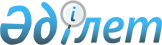 О формировании приоритетных евразийских технологических платформРаспоряжение Совета Евразийской экономической комиссии от 18 октября 2016 года № 32.
      В целях реализации пункта 3 Решения Евразийского межправительственного совета от 13 апреля 2016 г. № 2 "Об утверждении Положения о формировании и функционировании евразийских технологических платформ":
      1. Сформировать приоритетные евразийские технологические платформы по перечню согласно приложению № 1.
      2. Установить, что цели, задачи и основные направления деятельности евразийских технологических платформ, предусмотренных приложением № 1 к настоящему распоряжению, определяются в соответствии с паспортами согласно приложениям № 2 –19.
      Сноска. Пункт 2 с изменениями, внесенными распоряжениями Совета Евразийской экономической комиссии от 17.05.2017 № 12 (вступает в силу c даты его опубликования на официальном сайте Евразийского экономического союза); от 16.02.2018 № 2 (вступает в силу c даты его опубликования на официальном сайте Евразийского экономического союза); от 14.09.2018 № 29 (вступает в силу c даты его опубликования на официальном сайте Евразийского экономического союза); от 18.01.2019 № 6 (вступает в силу c даты его опубликования на официальном сайте Евразийского экономического союза); от 08.08.2019 № 33 (вступает в силу c даты его опубликования на официальном сайте Евразийского экономического союза); от 14.09.2021 № 15 (вступает в силу c даты его опубликования на официальном сайте Евразийского экономического союза); от 17.10.2022 № 30 (вступает в силу c даты его опубликования на официальном сайте Евразийского экономического союза).


      3. Учредителям евразийских технологических платформ представить до 1 марта 2017 г. в уполномоченные органы государств – членов Евразийского экономического союза и в Евразийскую экономическую комиссию информацию:
      о формировании руководящих органов и определении на ротационной основе организации-координатора на 2017 год;
      об утверждении планов действий на 2017 год;
      о перечнях совместных инновационных кооперационных проектов на 2017 год.
      4. Настоящее распоряжение вступает в силу c даты его опубликования на официальном сайте Евразийского экономического союза в информационно-телекоммуникационной сети "Интернет".  ПЕРЕЧЕНЬ 
приоритетных евразийских технологических платформ
      Сноска. Перечень с изменениями, внесенными распоряжениями Совета Евразийской экономической комиссии от 17.05.2017 № 12 (вступает в силу c даты его опубликования на официальном сайте Евразийского экономического союза); от 16.02.2018 № 2 (вступает в силу c даты его опубликования на официальном сайте Евразийского экономического союза); от 14.09.2018 № 29 (вступает в силу c даты его опубликования на официальном сайте Евразийского экономического союза); от 18.01.2019 № 6 (вступает в силу c даты его опубликования на официальном сайте Евразийского экономического союза); от 08.08.2019 № 33 (вступает в силу c даты его опубликования на официальном сайте Евразийского экономического союза); от 14.09.2021 № 15 (вступает в силу c даты его опубликования на официальном сайте Евразийского экономического союза); от 17.10.2022 № 30 (вступает в силу c даты его опубликования на официальном сайте Евразийского экономического союза). ПАСПОРТ 
евразийской технологической платформы 
"Космические и геоинформационные технологии – продукты глобальной конкурентоспособности" 
      1. Учредители:
      акционерное общество "НК "Казахстан Гарыш Сапары" (г. Астана, Республика Казахстан);
      НАО "Алматинский университет энергетики и связи" (г. Алмата, Республика Казахстан);
      закрытое акционерное общество "Международные космические технологии" (г. Москва, Российская Федерация);
      общество с ограниченной ответственностью "Компания "СОВЗОНД" (г. Москва, Российская Федерация);
      Московский государственный университет имени М. В. Ломоносова (г. Москва, Российская Федерация);
      научно-инженерное республиканское унитарное предприятие "Геоинформационные системы" Национальной академии наук Беларуси (г. Минск, Республика Беларусь);
      Белорусский государственный университет имени В. И. Ленина (г. Минск, Республика Беларусь).
      2. Цели:
      повышение эффективности взаимодействия заинтересованных лиц государств – членов Евразийского экономического союза (далее – государства-члены) в использовании промышленного и научно-технического потенциала государств-членов в сфере космических и геоинформационных технологий;
      объединение усилий представителей государств-членов, бизнеса, науки, общественных организаций в создании и внедрении инновационных космических и геоинформационных технологий на основе источников данных дистанционного зондирования Земли (далее – ДЗЗ);
      объединение технологических, организационных и управленческих компетенций в интересах повышения глобальной конкурентоспособности государств-членов в сфере космических и геоинформационных технологий.
      3. Задачи:
      разработка предложений по реализации евразийской программы исследований в области создания единых механизмов разработки и использования пространственных данных, технологий ДЗЗ, получения аналитической информации;
      проведение исследований текущего состояния, направлений развития и потребностей реального сектора экономик государств-членов в сфере создания и использования космических и геоинформационных технологий, продуктов и услуг;
      создание единой автоматизированной базы данных по космическим продуктам и услугам государств-членов;
      выработка скоординированной технологической политики с учетом интересов разработчиков, производителей и потребителей космических и геоинформационных продуктов (услуг);
      создание и внедрение инновационных высокотехнологичных космических продуктов и услуг на основе данных ДЗЗ для повышения глобальной конкурентоспособности государств-членов;
      формирование единого геоинформационного пространства государств-членов и единого подхода к созданию и использованию баз геопространственных данных, включая электронные карты и космические снимки;
      интеграция космических систем ДЗЗ и геоинформационных систем государств-членов;
      формирование экспертной площадки для оценки научного и коммерческого потенциала программных продуктов в сфере геоинформатики и сервисов на основе пространственных данных, созданных и разрабатываемых на территориях государств-членов.
      4. Основные направления деятельности:
      научно-прикладные исследования по созданию качественно новых технических и программных средств, продуктов и услуг в сфере космических технологий и геоинформационных систем; 
      совершенствование нормативно-правовой базы по использованию космических продуктов и услуг на территориях государств-членов, а также в сфере подготовки специалистов со средним и высшим профессиональным образованием;
      организация совместных разработок и создание инновационных продуктов и услуг в сфере ДЗЗ и геоинформационных систем;
      экспертная, консультационная и информационная поддержка конечных потребителей в государствах-членах;
      коммерциализация космической продукции и услуг, созданных участниками платформы, на мировом рынке. ПАСПОРТ 
евразийской технологической платформы 
"Евразийская биомедицинская технологическая платформа" 
      1. Учредители:
      некоммерческое партнерство "Технологическая платформа "Медицина будущего" (г. Томск, Российская Федерация);
      Республиканское государственное предприятие "Национальный центр биотехнологии" Комитета науки Министерства образования и науки Республики Казахстан (г. Астана, Республика Казахстан);
      государственное учреждение "Белорусский институт системного анализа и информационного обеспечения научно-технической сферы" (г. Минск, Республика Беларусь).
      2. Цели:
      стимулирование инноваций, расширение научно-производственной кооперации, поддержка научно-технической деятельности и процессов модернизации в государствах – членах Евразийского экономического союза (далее – государства-члены) для обеспечения ускоренного технологического и инновационного развития;
      усиление влияния стратегических потребностей бизнеса и общества на определение и реализацию важнейших направлений научно-технологического развития государств-членов;
      объединение усилий представителей бизнеса и науки государств-членов, заинтересованных в организации совместной деятельности по важнейшим направлениям научно-технологического развития в области биомедицины.
      3. Задачи:
      выстраивание механизмов научно-производственной кооперации между научными, производственными и образовательными учреждениями, государственными и общественными институтами в сфере биомедицины;
      отработка наиболее эффективных моделей частно-государственного партнерства в части создания новых технологий в области биомедицины с учетом интересов всех вовлеченных сторон (государств-членов, представителей промышленности, научного сообщества, контролирующих органов и общественных институтов);
      разработка предложений по созданию технологий, способных составить основу новых рынков высокотехнологичной продукции, и заимствованию иностранных технологий, которые в государствах-членах не развиты, но являются ключевыми для развития отраслевого сектора;
      формирование предложений по регулированию нового отраслевого сектора, включая перечень законопроектов по обращению продуктов на основе новых технологий, отраслевых стандартов качества новой высокотехнологичной продукции, механизмов государственной поддержки формирующегося нового рынка продуктов и услуг;
      разработка и сопровождение комплексных научных проектов полного цикла по различным направлениям биомедицины. 
      4. Основные направления деятельности:
      технологии биоинженерии;
      технологии получения и обработки конструкционных наноматериалов (в части разработки технологий и материалов для биомедицины);
      технологии и программное обеспечение распределенных и высокопроизводительных вычислительных систем (в части создания приборов и оборудования для диагностики и лечения заболеваний);
      нано-, био-, информационные и когнитивные технологии;
      биокаталитические, биосинтетические и биосенсорные технологии;
      биомедицинские и ветеринарные технологии;
      геномные, протеомные и постгеномные технологии;
      клеточные технологии. ПАСПОРТ
евразийской технологической платформы
"Евразийская суперкомпьютерная технологическая платформа"
      1. Учредители:
      государственное научное учреждение "Объединенный институт проблем информатики Национальной академии наук Беларуси" (г. Минск, Республика Беларусь);
      акционерное общество "Международный университет информационных технологий" (г. Алматы, Республика Казахстан);
      федеральное государственное бюджетное учреждение науки "Институт программных систем им. А. К. Айламазяна" Российской академии наук (г. Переславль-Залесский, Российская Федерация);
      Армяно-индийский ИКТ центр Фонда "Инкубатор предприятий" (г. Ереван, Республика Армения).
      2. Цели:
      содействие развитию суперкомпьютерной техники и соответствующих инновационных технологий в государствах – членах Евразийского экономического союза (далее – государства-члены) для обеспечения ускоренного технологического и инновационного развития экономики и науки;
      усиление роли стратегических потребностей промышленности и общества в реализации важнейших направлений научно-технологического развития суперкомпьютерных и информационных технологий;
      объединение усилий представителей бизнеса, науки, гражданского общества и государства, заинтересованных в совместной деятельности по созданию новых перспективных технологий, конкурентно-превосходящей продукции и услуг;
      стимулирование инноваций, расширение научно-производственной кооперации и формирование новых партнерств;
      поддержка научно-технической деятельности и процессов модернизации в сфере суперкомпьютерных и вычислительных технологий и в смежных отраслях;
      обеспечение субъектов процесса модернизации экономик государств-членов действенным инструментом ускоренного развития;
      формирование и поддержание международного статуса Евразийского экономического союза как территории высоких технологий и зоны ускоренного технологического развития.
      3. Задачи:
      разработка стратегической программы исследований в области построения и использования суперкомпьютеров, сетей удаленного доступа к ним, грид-сетей и систем облачных вычислений;
      создание форсайта развития суперкомпьютерной отрасли на долгосрочную перспективу и проработка концепции перспективных процессов и технологий;
      формирование механизмов научно-производственной кооперации между научными, производственными и образовательными учреждениями, государственными и общественными институтами по вопросам создания и использования высокопроизводительных вычислительных систем;
      содействие распространению практики использования суперкомпьютерных технологий для решения важнейших производственных задач, сокращение временных затрат на реализацию научно-исследовательских и опытно-конструкторских работ, снижения стоимости и повышения конкурентоспособности высокотехнологичной продукции государств-членов;
      координация усилий ведущих центров развития суперкомпьютерных технологий государств-членов, включая координацию целевых программ;
      координация развития отраслевых и территориальных грид-систем и создание единого евразийского научно-технического киберпространства;
      координация усилий государств-членов по развитию совместного аппаратного обеспечения (включая элементную и компонентную базы) и системного и прикладного программного обеспечения, в том числе на основе свободного программного обеспечения;
      привлечение дополнительных общественных, корпоративных, частных финансовых и материальных ресурсов для проведения необходимых исследований и разработок. 
      4. Основные направления деятельности:
      развитие элементной базы для суперкомпьютеров;
      суперкомпьютерные сервисы и применение суперкомпьютеров в интересах науки, образования, различных отраслей экономики, социальной сферы и государственных нужд. ПАСПОРТ 
евразийской технологической платформы "Фотоника" 
      1. Учредители: 
      научно-техническая ассоциация "Оптика и лазеры" (г. Минск, Республика Беларусь);
      Физико-технический институт Республики Казахстан (г. Астана, Республика Казахстан);
      Лазерная ассоциация (г. Москва, Российская Федерация);
      общество с ограниченной ответственностью "Инсол" (г. Ереван, Республика Армения).
      2. Цели:
      развитие и эффективное использование технологий фотоники в интересах отраслей экономики, социальной сферы и государственных нужд;
      скоординированная деятельность в части продвижения разработок по фотонике в государствах – членах Евразийского экономического союза (далее – государства-члены) и на рынках третьих стран.
      3. Задачи:
      стимулирование и поддержка научно-производственной кооперации и формирования новых партнеров в сфере фотоники и ее применения;
      объединение усилий представителей бизнеса, науки, гражданского общества и государства, заинтересованных в создании новых перспективных технологий фотоники и их практическом освоении, в модернизации производств и выводе на рынок конкурентоспособной продукции и услуг на базе фотоники;
      мониторинг потребностей государств-членов в технологиях и оборудовании для фотоники;
      разработка программы действий по удовлетворению потребностей организаций государств-членов в технологиях и оборудовании для фотоники.
      4. Основные направления деятельности:
      технологии лазерной обработки промышленных материалов;
      "машинное зрение", лазерно-оптические измерения и диагностика;
      лазерно-оптические информационные системы;
      фотонные системы обеспечения безопасности;
      фотоника в геодезии и навигации;
      фотонные нанотехнологии;
      элементная база фотоники. ПАСПОРТ 
евразийской технологической платформы 
"Евразийская светодиодная технологическая платформа" 
      1. Учредители:
      Республиканское научно-производственное унитарное предприятие "Центр светодиодных и оптоэлектронных технологий Национальной академии наук Беларуси" (г. Минск, Республика Беларусь);
      товарищество с ограниченной ответственностью "Физико-технический институт" (г. Алматы, Республика Казахстан);
      Некоммерческое партнерство производителей светодиодов и систем на их основе (г. Москва, Российская Федерация);
      общество с ограниченной ответственностью "Дастан-ЭнЭйч" (г. Бишкек, Кыргызская Республика).
      2. Цель – обеспечение субъектов процесса модернизации экономик государств – членов Евразийского экономического союза (далее соответственно – государства-члены, Союз) энергосберегающей светодиодной светотехнической продукцией.
      3. Задачи:
      определение потребностей реального сектора экономик государств-членов в светодиодных технологиях;
      поиск и содействие развитию приоритетных научно-технических проектов в области энергоэффективного светодиодного освещения;
      привлечение передовых и создание новых технологий в области светодиодной техники;
      создание высококачественной долговечной светодиодной продукции;
      поддержка совместных инициатив и совместных проектов государств-членов;
      выработка скоординированной технологической политики с учетом интересов потребителей и разработчиков светодиодной продукции;
      выявление барьеров, препятствующих внедрению светодиодных технологий в Союзе, и выработка рекомендаций по их устранению;
      содействие совершенствованию документов по вопросам сотрудничества государств-членов в области нормативно-правового регулирования светодиодных технологий;
      популяризация достижений научно-технического развития государств-членов;
      мониторинг развития сети испытательных лабораторий, светодиодной продукции Союза.
      4. Основные направления деятельности:
      оптико-электронные системы и технологии в здравоохранении, сельском хозяйстве, системах связи, на транспорте;
      энергоэффективные световые устройства;
      элементная база. ПАСПОРТ
евразийской технологической платформы
"Технологии добычи и переработки твердых полезных ископаемых"
      Сноска. Приложение № 7 в редакции распоряжения Совета Евразийской экономической комиссии от 08.08.2019 № 33 (вступает в силу c даты его опубликования на официальном сайте Евразийского экономического союза).
      1. Учредители: 
      федеральное государственное бюджетное учреждение науки Институт проблем комплексного освоения недр Российской академии наук (г. Москва, Российская Федерация);
      федеральное государственное бюджетное учреждение науки Институт горного дела Уральского отделения Российской академии наук (г. Екатеринбург, Российская Федерация);
      казахстанский национальный исследовательский технический университет им. К. Сатпаева (г. Алматы, Республика Казахстан);
      карагандинский государственный технический университет (г. Караганда, Республика Казахстан);
      Республиканское государственное предприятие "Национальный центр по комплексной переработке минерального сырья Республики Казахстан" (г. Алматы, Республика Казахстан);
      Республиканское государственное предприятие на праве хозяйственного ведения "Восточно-Казахстанский государственный технический университет им. Д. Серикбаева" Министерства образования и науки Республики Казахстан (г. Усть-Каменогорск, Республика Казахстан);
      Республиканское унитарное предприятие "Научный производственный центр по геологии" (г. Минск, Республика Беларусь);
      открытое акционерное общество "НПО Центр" (г. Минск, Республика Беларусь).
      2. Цели:
      проведение системной работы по аккумулированию передовых национальных и мировых достижений научно-технического развития в сфере добычи и переработки твердых полезных ископаемых;
      мобилизация научного потенциала государств – членов Евразийского экономического союза (далее – государства-члены) для совместного решения прикладных задач в сфере недропользования государств-членов;
      разработка инновационных технологий;
      устранение барьеров в сотрудничестве государств-членов;
      обеспечение кооперации в научно-технической и инновационной сферах развития горнопромышленной деятельности государств-членов, повышение эффективности добычи и переработки твердых полезных ископаемых, формирование экономики будущего;
      постоянное технологическое обновление и повышение глобальной конкурентоспособности горнопромышленного сектора экономик государств-членов.
      3. Задачи:
      выявление общих проблем, наиболее актуальных для развития горнопромышленного сектора экономик государств-членов;
      определение потребностей горнопромышленного сектора экономик государств-членов в новых технологиях для решения актуальных проблем;
      оценка уровня развития технологий добычи и переработки твердых полезных ископаемых государств-членов, сопоставление таких технологий с иностранными аналогами;
      предложение максимально эффективных путей решения наиболее актуальных проблем в сфере добычи и переработки твердых полезных ископаемых и углеводородов;
      проведение консультационной работы в рамках сотрудничества коллективов-исполнителей и формирования кооперационных партнерств в инновационной сфере и реализация совместных проектов государств-членов;
      организация и проведение совместной экспертизы ресурсов и запасов твердых полезных ископаемых, совместных проектов в соответствии с законодательством государств-членов;
      привлечение средств из бюджетных и внебюджетных источников финансирования для реализации совместных проектов государств-членов;
      содействие реализации совместных проектов государств-членов посредством подготовки и переподготовки кадров, создания совместных лабораторий, научно-исследовательских центров и станций, а также проведения семинаров и конференций;
      создание единой информационно-образовательной среды популяризации лучших практик горнопромышленной деятельности и достижений научно-технического развития государств-членов. 
      4. Основные направления деятельности:
      добыча и глубокая переработка топливно-энергетических ресурсов;
      добыча и глубокая переработка горно-химического сырья;
      добыча и обогащение железных руд;
      добыча и обогащение руд цветных металлов;
      добыча и обогащение руд благородных металлов;
      добыча и глубокая переработка редкоземельных руд;
      геолого-разведочные изыскания в части твердых полезных ископаемых;
      горное машиностроение, сервис и информационное обеспечение горнопромышленной деятельности;  
      экономика недропользования;  
      экспертиза ресурсов и запасов, горнопромышленных проектов;  
      трансфер инновационных технологий, защита и эффективное использование интеллектуальной собственности;  
      подготовка, переподготовка и аттестация специалистов для горнопромышленной отрасли. ПАСПОРТ 
евразийской технологической платформы 
"Технологии экологического развития" 
      1. Учредители:
      некоммерческое партнерство "Технологическая платформа "Технологии экологического развития";
      Белорусский государственный университет имени В. И. Ленина (г. Минск, Республика Беларусь);
      Республиканское общественное объединение "Казахстанское Национальное Географическое Общество" (г. Астана, Республика Казахстан).
      2. Цели:
      формирование механизмов повышения эффективности и конкурентоспособности экономик государств – членов Евразийского экономического союза (далее – государства-члены) на основе внедрения экологически эффективных и энергосберегающих технологий; 
      решение экологических проблем;
      обеспечение экологической безопасности.
      3. Задачи:
      создание механизмов научно-производственной кооперации между научными, производственными и образовательными учреждениями, государственными и общественными институтами государств-членов при реализации комплексных программ и проектов в области рационального природопользования, экологического развития и обеспечения безопасности;
      разработка совместной стратегической программы исследований;
      координация усилий ведущих отраслевых профильных научных и инжиниринговых центров и объектов индустриально-инновационной инфраструктуры государств-членов, включая координацию целевых программ различного уровня;
      развитие промышленного сотрудничества и трансфера наилучших экологически эффективных, энерго- и ресурсосберегающих технологий в государствах-членах, а также продвижение таких технологий, услуг и продуктов на рынках третьих стран;
      привлечение дополнительных общественных, корпоративных, частных финансовых и материальных ресурсов для проведения необходимых исследований и разработок;
      разработка рекомендаций по совершенствованию нормативно-правового регулирования с учетом экологических аспектов;
      популяризация достижений научно-технического развития государств-членов по направлению "Экологическое развитие";
      выявление барьеров в области экологически эффективных технологий, препятствующих научно-техническому развитию государств-членов, и разработка рекомендаций по устранению таких барьеров. 
      4. Основные направления деятельности:
      содействие развитию совместных приоритетных научно-технических проектов государств-членов по направлению "Экологическое развитие";
      создание и развитие специализированного информационного портала поддержки промышленного сотрудничества и трансфера наилучших экологически эффективных, энерго- и ресурсосберегающих технологий в государствах-членах;
      отработка наиболее эффективных моделей частно-государственного партнерства и их реализация в масштабных комплексных проектах в области рационального природопользования (за исключением обращения отходов и биоремедиации), восстановление нарушенного состояния окружающей среды, в том числе путем возмещения вреда причиненного окружающей среде, мониторинга природной среды и биологического разнообразия с учетом интересов всех вовлеченных сторон;
      создание совместного форсайта по направлению "Экологическое развитие" на долгосрочный период;
      оказание организациям государств-членов консультационных услуг по профилю платформы по вопросам участия в программах фондов и институтов развития государств-членов, в программах и грантах государств-членов и третьих стран. ПАСПОРТ 
евразийской технологической платформы "ЕвразияБио" 
      1. Учредители:
      Институт микробиологии Национальной академии наук Беларуси (г. Минск, Республика Беларусь);
      Республиканское государственное предприятие "Национальный центр биотехнологии" Комитета науки Министерства образования и науки (г. Астана, Республика Казахстан);
      Общероссийская общественная организация "Общество биотехнологов России имени Ю. А. Овчинникова" (г. Москва, Российская Федерация).
      2. Цель – скоординированная деятельность государств – членов Евразийского экономического союза (далее – государства-члены) по эффективному использованию и преумножению интеллектуальных, научно-технических и производственных ресурсов для обеспечения динамичного развития в области биотехнологий и биоэкономики (на основе разработки и внедрения экономически и социально значимых биотехнологий в сельское хозяйство, промышленность, энергетику и экологию посредством создания современной сети объектов инновационной инфраструктуры и развития единого биотехнологического рынка биопродуктов, конкурентоспособных на мировом уровне).
      3. Задачи:
      объединение профессионального сообщества и научно-технологического потенциала государств-членов;
      создание интегрированной системы в виде международной коммуникационной площадки для координации и поддержки развития биотехнологий для сельского хозяйства, промышленности, энергетики и экологии в интересах науки, образования, экономики, социальной сферы и безопасности государств-членов;
      разработка стратегий научно-технологического развития биотехнологий и построения биоэкономики в государствах-членах;
      создание и развитие евразийской биотехнологической инфраструктуры и единого рынка конкурентоспособных на мировом уровне биопродуктов;
      гармонизация нормативно-правовой базы государств-членов в области биотехнологий, в том числе по защите интеллектуальной собственности и трансферу технологий, в области образовательных стандартов и технического регулирования и др.;
      стимулирование и поддержка деятельности организаций государств-членов по разработке и внедрению новейших биотехнологий;
      совместная реализация проектов в области биотехнологий и биоэкономики. 
      4. Основные направления деятельности:
      разработка и внедрение новейших высокоэффективных технологий для биоиндустрии и биоэнергетики;
      разработка и внедрение биотехнологий для сельского хозяйства (включая растениеводство, животноводство, ветеринарию и аквакультуры), а также для лесопромышленного комплекса;
      разработка и внедрение биотехнологий, направленных на улучшение экологии и защиту окружающей среды (включая биоремедиацию и обращение отходов);
      оценка и мониторинг биоресурсной базы, разработка и внедрение современных методов ее сохранения, восстановления и рационального использования. ПАСПОРТ 
евразийской технологической платформы 
"Технологии пищевой и перерабатывающей промышленности 
агропромышленного комплекса – продукты здорового питания" 
      1. Учредители:
      ассоциация "Технологическая платформа "Технологии пищевой и перерабатывающей промышленности АПК – продукты здорового питания" (г. Воронеж, Российская Федерация);
      акционерное общество "Алматинский технологический университет" (г. Алматы, Республика Казахстан);
      учреждение образования "Могилевский государственный университет продовольствия" (г. Могилев, Республика Беларусь).
      2. Цели:
      развитие пищевой и перерабатывающей промышленности агропромышленного комплекса государств – членов Евразийского экономического союза (далее – государства-члены);
      создание технологического базиса, включающего совокупность аграрно-пищевых технологий, в целях разработки перспективных коммерческих технологий в области сельского хозяйства и перерабатывающей промышленности, а также высокотехнологичной, инновационной и конкурентоспособной продукции агропромышленного комплекса для решения проблем продовольственной безопасности, здорового питания населения и рационального природопользования.
      3. Задачи:
      определение приоритетных направлений в научно-технической и инновационной сферах пищевой и перерабатывающей промышленности государств-членов;
      налаживание сотрудничества и поддержка совместных инициатив, кооперационных проектов государств-членов по профилю платформы;
      определение потребностей реального сектора экономик государств-членов в новых технологиях;
      содействие совершенствованию нормативно-правовой базы государств-членов в научно-технической и инновационной сферах;
      осуществление мониторинга результатов научно-технического и инновационного сотрудничества организаций государств-членов в агропромышленном комплексе;
      совершенствование организационно-экономических механизмов пищевой и перерабатывающей промышленности;
      совершенствование образования и развития кадрового потенциала в аграрно-пищевых производствах.
      4. Основные направления деятельности:
      высокоэффективные технологии производства сельскохозяйственной продукции;
      энергосберегающее оборудование для пищевых и перерабатывающих производств агропромышленного комплекса государств-членов;
      формирование единой базы стандартизации и сертификации в области менеджмента качества продукции здорового питания пищевой и перерабатывающей промышленности;
      организация и проведение конгрессов, форумов, выставок конференций и деловых туров в соответствии с основными направлениями деятельности платформы;
      разработка современного оборудования и актуальных технологий для производства и переработки сельскохозяйственной продукции;
      высокоэффективные технологии переработки сельскохозяйственного сырья и производства высококачественной и безопасной пищевой продукции, в том числе функционального, лечебно-профилактического назначения и продукции для здорового питания;
      решение проблем комплексной переработки и хранения сельскохозяйственной продукции. ПАСПОРТ 
евразийской технологической платформы 
"Евразийская сельскохозяйственная технологическая платформа" 
      1. Учредители:
      Всероссийский научно-исследовательский институт экономики сельского хозяйства (г. Москва, Российская Федерация);
      товарищество с ограниченной ответственностью "Казахский научно-исследовательский институт экономики агропромышленного комплекса и развития сельских территорий" (г. Алматы, Республика Казахстан);
      товарищество с ограниченной ответственностью "Казахский научно-исследовательский институт животноводства и кормопроизводства" (г. Алматы, Республика Казахстан);
      Республиканское унитарное предприятие "Научно-практический центр Национальной академии наук Беларуси по животноводству" (г. Жодино, Республика Беларусь);
      открытое акционерное общество "Невское" (г. Санкт-Петербург, Российская Федерация);
      академик Калиев Гани Алимович (г. Астана, Республика Казахстан);
      академик Драгавцев Виктор Александрович (г. Санкт-Петербург, Российская Федерация);
      общество с ограниченной ответственностью "Малое инновационное предприятие "БГУ-Биотехнология" (Брянская область, Российская Федерация).
      2. Цели:
      проведение системной работы по аккумулированию передовых национальных и мировых достижений научно-технического развития в сфере агропромышленного комплекса;
      мобилизация научного потенциала государств – членов Евразийского экономического союза (далее – государства-члены) для совместного решения прикладных задач в сельском хозяйстве Евразийского экономического союза;
      разработка инновационных продуктов и их внедрение в агропромышленный комплекс.
      3. Задачи:
      выявление наиболее актуальных ключевых для сельского хозяйства проблем, требующих первоочередного решения;
      определение потребностей агропромышленного комплекса государств-членов в новых технологиях для решения актуальных проблем;
      оценка уровня развития технологий по выбранным направлениям в агропромышленном комплексе государств-членов, сопоставление таких технологий с иностранными аналогами;
      поиск приоритетных технологий и научно-технических проектов, поддержка совместных инициатив и совместных проектов государств-членов, формирование портфеля проектных предложений, поиск лучших партнеров;
      организация и проведение совместной экспертизы совместных проектов в соответствии с законодательством государств-членов;
      привлечение средств из бюджетных и внебюджетных источников финансирования для реализации совместных проектов государств-членов;
      подготовка кадров для выполнения совместных проектов посредством создания научных школ, проведения конкурсов и конференций молодых ученых;
      создание сайта евразийской сельскохозяйственной технологической платформы;
      мониторинг результатов выполненных совместных проектов государств-членов и их внедрения в организациях реального сектора экономики агропромышленного комплекса;
      выявление барьеров, препятствующих научно-техническому развитию государств-членов, и выработка рекомендаций по устранению таких барьеров. 
      4. Основные направления деятельности:
      животноводство;
      растениеводство и земледелие;
      ветеринарная медицина;
      сельскохозяйственное машиностроение;
      сельскохозяйственная экономика;
      трансфер инновационных технологий;
      развитие малого бизнеса;
      подготовка кадров и профориентационная работа со школьниками. ПАСПОРТ 
евразийской технологической платформы 
"Промышленные технологии "Легкая промышленность"" 
      1. Учредители: 
      некоммерческое партнерство "Технологическая платформа "Текстильная и легкая промышленность" (г. Казань, Российская Федерация);
      Белорусский государственный концерн по производству и реализации товаров легкой промышленности (г. Минск, Республика Беларусь);
      Ассоциация предприятий легкой промышленности Республики Казахстан (г. Астана, Республика Казахстан);
      Ассоциация предприятий легкой промышленности Кыргызской Республики "Легпром" (г. Бишкек, Кыргызская Республика).
      2. Цель – создание научно-технологического задела для текстильной и легкой промышленности, базирующегося на результатах совместных приоритетных исследований и разработок государств – членов Евразийского экономического союза (далее – государства-члены) и определяющего возможность появления новых рынков высокотехнологичной продукции и услуг, а также для быстрого распространения передовых технологий в текстильной и легкой промышленности государств-членов.
      3. Задачи:
      повышение производственного потенциала текстильной и легкой промышленности государств-членов на основе технического перевооружения и модернизации производства и внедрения прорывных технологий, создание новых высокопроизводительных производств, обеспечивающих активизацию инновационной деятельности предприятий, импортозамещение, снижение технологической и товарной зависимости отраслей промышленности государств-членов от третьих стран;
      создание и развитие международных центров компетенции и системы распределенных инновационных научно-технологических кластеров по направлениям деятельности платформы;
      развитие и поддержка на конкурентоспособном уровне базовых научно-методических комплексов в области текстиля, новых материалов, изделий для приоритетных отраслей промышленности государств-членов.
      4. Основные направления деятельности:
      создание и выпуск наукоемкой продукции для населения, медицины, образовательной сферы, для силовых структур и ведомств, агропромышленного комплекса, строительной, мебельной и транспортной промышленности;
      разработка технологий, способных составить основу "прорыва" в части получения инновационной, высококачественной продукции легкой промышленности государств-членов;
      гармонизация параметров развития текстильной и легкой промышленности государств-членов в соответствии с векторами технологических инициатив третьих стран.
      Сноска. Правый верхний угол приложения №13 в редакции распоряжения Совета Евразийской экономической комиссии от 16.02.2018 № 2 (вступает в силу c даты его опубликования на официальном сайте Евразийского экономического союза). ПАСПОРТ
евразийской технологической платформы "Технологии металлургии и новые материалы"
      Сноска. Распоряжение дополнено приложением 13 в соответствии с распоряжением Совета Евразийской экономической комиссии от 17.05.2017 № 12 (вступает в силу c даты его опубликования на официальном сайте Евразийского экономического союза).
      1. Учредители:
      Республиканское государственное предприятие "Национальный центр по комплексной переработке минерального сырья" (г. Алматы, Республика Казахстан); 
      дочернее государственное предприятие на праве хозяйственного ведения "Национальная нанотехнологическая лаборатория открытого типа" Республиканского государственного предприятия на праве хозяйственного ведения "Казахский национальный университет имени аль-Фараби" Министерства образования и науки Республики Казахстан (г. Алматы, Республика Казахстан);
      Институт физических исследований Национальной академии наук Республики Армения (г. Аштарак, Республика Армения);
      государственное научно-производственное объединение "Научно-практический центр Национальной академии наук Беларуси по материаловедению" (г. Минск, Республика Беларусь);
      государственное научное учреждение "Физико-технический институт Национальной академии наук Беларуси" (г. Минск, Республика Беларусь);
      государственное научное учреждение "Объединенный институт машиностроения Национальной академии наук Беларуси" (г. Минск, Республика Беларусь);
      Государственное научно-производственное объединение порошковой металлургии (г. Минск, Республика Беларусь);
      Институт проблем комплексного освоения недр Российской академии наук (г. Москва, Российская Федерация).
      2. Цели:
      повышение эффективности взаимодействия государств – членов Евразийского экономического союза (далее – государства-члены) в использовании промышленного и научно-технического потенциала в сферах металлургических технологий и получения новых материалов;
      создание и продвижение на рынках государств-членов и мировом рынке инновационных технологий и конкурентоспособной продукции;
      повышение промышленного и научно-технического потенциала, ускорение инновационного развития государств-членов на основе эффективного использования технологий металлургии и новых материалов;
      консолидация и координация усилий и ресурсов государства, бизнеса, науки, общественных организаций в создании и внедрении перспективных технологий металлургии и новых материалов, высокотехнологичных и конкурентоспособных продуктов и услуг на их основе;
      объединение технологических, организационных и управленческих ресурсов государств-членов с целью содействия выходу высокотехнологичной продукции на мировой рынок, повышение глобальной конкурентоспособности государств-членов;
      формирование потребительского рынка, развитие международной и межотраслевой кооперации и коммерческих связей государств-членов в сферах создания и внедрения перспективных металлургических технологий и получения новых материалов.
      3. Задачи:
      создание конкурентоспособной продукции; 
      определение потребности реального сектора экономик государств-членов в новых технологиях;
      разработка единой политики стандартов на основе формирования стандартов, технических условий и технических требований к новым материалам; 
      создание совместных предприятий с участием компаний государств-членов для поддержки инновационных разработок;
      ведение мониторинга результатов научно-технического и инновационного сотрудничества государств-членов.
      4. Основные направления деятельности:
      повышение комплексности переработки минерального сырья; 
      технологии переработки забалансового, труднообогатимого минерального сырья рудных и (или) техногенных месторождений и отходов металлургических производств;
      технологии получения ферросплавов;
      технологии получения новых материалов. ПАСПОРТ 
евразийской технологической платформы "Промышленные технологии обеспечения строительной индустрии"
      Сноска. Распоряжение дополнено приложением № 14 в соответствии с распоряжением Совета Евразийской экономической комиссии от 16.02.2018 № 2 (вступает в силу c даты его опубликования на официальном сайте Евразийского экономического союза).
      1. Учредители:
      некоммерческая организация "Союз производителей цемента" (НО "СОЮЗЦЕМЕНТ") (г. Москва, Российская Федерация);
      фонд инновационного и промышленного развития Армении (г. Ереван, Республика Армения);
      Инженерное Республиканское унитарное предприятие "Белстройцентр" (г. Минск, Республика Беларусь);
      Кыргызский государственный технический университет им. И. Раззакова (г. Бишкек, Кыргызская Республика).
      2. Цели:
      повышение эффективности взаимодействия государств – членов Евразийского экономического союза (далее – государства-члены) по вопросам использования промышленного и научно-технического потенциала в строительной отрасли и промышленности строительных материалов;
      создание и продвижение на рынках государств-членов и мировом рынке инновационных технологий и конкурентоспособной продукции;
      повышение промышленного и научно-технического потенциала, ускорение инновационного развития государств-членов на основе эффективного использования технологий строительства и производства строительных материалов;
      консолидация и координация усилий и ресурсов государства, бизнеса, науки, общественных организаций в создании и внедрении перспективных технологий строительства и производства строительных материалов, высокотехнологичных и конкурентоспособных продуктов и услуг на их основе;
      объединение технологических, организационных и управленческих ресурсов государств-членов с целью содействия выходу высокотехнологичной продукции на мировой рынок, повышение глобальной конкурентоспособности государств-членов;
      формирование потребительского рынка, развитие международной и межотраслевой кооперации и коммерческих связей хозяйствующих субъектов государств-членов в целях создания и внедрения перспективных технологий строительства и получения новых строительных материалов.
      3. Задачи: 
      создание конкурентоспособной продукции;
      определение потребности реального сектора экономик государств-членов в новых технологиях и материалах;
      разработка единой политики стандартов на основе формирования стандартов, технических условий и технических требований к новым материалам;
      создание совместных предприятий с участием хозяйствующих субъектов государств-членов, использующих инновационные разработки;
      ведение мониторинга результатов научно-технического и инновационного сотрудничества государств-членов.
      4. Основные направления деятельности:
      повышение производственного потенциала строительной отрасли и промышленности строительных материалов на основе технического перевооружения и модернизации производства, внедрения прорывных технологий и создание новых высокопроизводительных производств;
      повышение конкурентоспособности и увеличение объемов выпуска наукоемкой продукции для приоритетных отраслей экономики и населения;
      развитие системы воспроизводства трудовых ресурсов, подготовки и переподготовки рабочих, менеджеров и управленческих кадров;
      развитие технологий получения новых строительных материалов, изделий и конструкций. ПАСПОРТ
евразийской технологической платформы "Светотехника"
      Сноска. Распоряжение дополнено приложением 15 в соответствии с распоряжением Совета Евразийской экономической комиссии от 14.09.2018 № 29 (вступает в силу c даты его опубликования на официальном сайте Евразийского экономического союза).
      1. Учредители: 
      общество с ограниченной ответственностью Международная светотехническая корпорация "БООС ЛАЙТИНГ ГРУПП" (г. Москва, Российская Федерация);
      общество с ограниченной ответственностью "Всесоюзный научно-исследовательский светотехнический институт имени С.И. Вавилова" (г. Москва, Российская Федерация);
      производственный кооператив "Никол Думан" (г. Ереван, Республика Армения);
      открытое акционерное общество "Управляющая компания холдинга "Горизонт" (г. Минск, Республика Беларусь);
      товарищество с ограниченной ответственностью "КАЗАХСТАН ЭЛЕКТРО" (г. Алматы, Республика Казахстан);
      общество с ограниченной ответственностью "Проект Электробезопасность" (г. Бишкек, Кыргызская Республика).
      2. Цели:
      повышение эффективности взаимодействия всех заинтересованных сторон (бизнеса, науки, государства, общественных организаций) (далее – заинтересованные стороны) на территориях государств – членов Евразийского экономического союза (далее – государства-члены) в сфере развития технологий производства светотехнической продукции путем объединения технических, интеллектуальных, финансовых и административных ресурсов заинтересованных сторон;
      обеспечение эффективного взаимодействия участников платформы;
      разработка перспективных коммерческих технологий производства светотехнической продукции;
      развитие и эффективное внедрение технологий производства светотехнической продукции в интересах различных отраслей экономики, науки, образования, государственных нужд и социальной сферы; 
      производство высокотехнологичной, инновационной и конкурентоспособной продукции, а также оказание услуг, связанных с ее эксплуатацией и модернизацией.
      3. Задачи: 
      разработка плана научно-исследовательских и опытно-конструкторских работ в области производства светотехнической продукции; 
      разработка программ развития производственного цикла и предпринимательской деятельности участников платформы в государствах-членах; 
      развитие инновационных технологий и реализация научно-технических проектов в области производства светотехнической продукции; 
      разработка высококачественной конкурентоспособной светотехнической продукции для рынков государств-членов и оказание услуг, связанных с ее эксплуатаций и модернизацией; 
      внедрение наиболее эффективных моделей государственно-частного партнерства в области производства светотехнической продукции с учетом интересов заинтересованных сторон;
      выявление барьеров, препятствующих развитию производства светотехнической продукции в государствах-членах, и выработка рекомендаций по их устранению;
      оценка потенциала (кадрового, научно-технического, технологического и производственного) учредителей и выработка предложений по его наращиванию;
      подготовка предложений по развитию отрасли производства светотехнической продукции.
      4. Основные направления деятельности:
      разработка энергосберегающего светотехнического оборудования для пищевых и перерабатывающих производств агропромышленного комплекса государств-членов;
      организация и проведение конгрессов, форумов, выставок, конференций и деловых туров в соответствии с основными направлениями деятельности платформы;
      проведение оценки уровня патентной защиты разрабатываемых технологий и светотехнической продукции;
      разработка современного оборудования и инновационных технологий для производства светотехнической продукции;
      объединение усилий заинтересованных сторон по производству высокотехнологичной, перспективной и конкурентоспособной светотехнической продукции и оказанию услуг, связанных с ее эксплуатаций и модернизацией; 
      представление общих интересов участников платформы в уполномоченных органах государств-членов и международных организациях. ПАСПОРТ
евразийской технологической платформы "Энергетика и электрификация"
      Сноска. Распоряжение дополнено приложением 16 в соответствии с распоряжением Совета Евразийской экономической комиссии от 18.01.2019 № 6 (вступает в силу c даты его опубликования на официальном сайте Евразийского экономического союза).
      1. Учредители:  
      федеральное государственное бюджетное образовательное учреждение высшего образования "Национальный исследовательский университет "МЭИ" (г. Москва, Российская Федерация);
      Белорусский национальный технический Университет (г. Минск, Республика Беларусь);
      акционерное общество "Соколовско-Сарбайское горно-обогатительное производственное объединение" (г. Рудный, Республика Казахстан);
      Республиканское государственное предприятие на праве хозяйственного ведения "Рудненский Индустриальный Институт", Республика Казахстан (г. Рудный, Республика Казахстан);
      Республиканское государственное предприятие на праве хозяйственного ведения "Павлодарский государственный Университет имени С. Торайгырова" (г. Павлодар, Республика Казахстан);
      товарищество с ограниченной ответственностью "EcoWatt" (г. Алматы, Республика Казахстан);
      Кыргызский государственный технический университет им. И. Раззакова (г. Бишкек, Кыргызская Республика);
      Центр развития возобновляемых источников энергии и энергоэффективности (г. Бишкек, Кыргызская Республика);
      общество с ограниченной ответственностью "ГРОССМАНН РУС" (г. Санкт-Петербург, Российская Федерация).
      2. Цели:
      обеспечение эффективного взаимодействия заинтересованных организаций государств – членов Евразийского экономического союза (далее – государства-члены) с целью обеспечения потребителей энергетическими ресурсами, повышения эффективности их использования и снижения негативного воздействия энергетических объектов на окружающую среду;
      развитие и коммерциализация энергоэффективных технологий по производству, трансформации, передаче, распределению и потреблению традиционных и возобновляемых энергоресурсов в государствах-членах.
      3. Задачи:
      организация системной работы по анализу передовых национальных и мировых достижений в сфере энергетики;
      определение потребностей реальных секторов экономики государств-членов в новых энергетических технологиях;
      привлечение научного потенциала и представителей бизнес-сообществ государств-членов для совместного решения прикладных задач по разработке инновационных продуктов и технологий, их внедрению в промышленное производство;
      выявление наилучших достижений и доступных технологий по эффективному использованию энергетических ресурсов, применяемых в государствах-членах и в третьих странах, поиск и содействие развитию приоритетных совместных научно-технических проектов на территориях государств-членов. 
      4. Основные направления деятельности: 
      энергетическое машиностроение;
      эффективная теплофикация, когенерация и тригенерация, централизованное и децентрализованное теплоснабжение;
      электрификация: повышение надежности электроснабжения, релейная защита и автоматика снижения потерь, автоматизация, повышение качества электрической энергии;
      "умные электрические сети", в том числе обеспечивающие возможность параллельной работы в сети различных источников, включая возобновляемые источники энергии;
      распределенная генерация, включая возобновляемые источники энергии;
      использование возобновляемых источников энергии для энергоснабжения удаленных потребителей. ПАСПОРТ
евразийской технологической платформы
"Технологии технического обслуживания и ремонта промышленного оборудования"
      Сноска. Распоряжение дополнено приложением 17 в соответствии с распоряжением Совета Евразийской экономической комиссии от 08.08.2019 № 33 (вступает в силу c даты его опубликования на официальном сайте Евразийского экономического союза).
      1. Учредители: 
      Союз юридических лиц "Республиканская конфедерация предпринимательства" (г. Минск, Республика Беларусь);
      открытое акционерное общество "НПО Центр" (г. Минск, Республика Беларусь);
      объединение юридических лиц "Ассоциация производителей сельскохозяйственной техники, оборудования и запасных частей для отраслей Агропромышленного комплекса" (г. Астана, Республика Казахстан);
      Кыргызский союз промышленников и предпринимателей (г. Бишкек, Кыргызская Республика);
      Машиностроительный кластер Республики Татарстан (г. Набережные Челны, Российская Федерация).
      2. Цель:
      умножение творческих, технических и финансовых возможностей сообществ, работающих в сфере ремонта промышленного оборудования государств – членов Евразийского экономического союза (далее – государства-члены), за счет концентрации интеллектуальных, финансовых и административных ресурсов государств-членов, предприятий, учебных заведений и общественных организаций, направленных на интенсификацию инновационного развития ремонтных технологий государств-членов, создание технологического базиса, включающего в себя совокупность прорывных технологий, обеспечение соответствия объемов производства, качества и ассортимента продукции совокупному спросу потребителей. 
      3. Задачи:
      формирование цивилизованного рынка услуг по ремонту промышленного оборудования, развитие кооперации между хозяйствующими субъектами государств-членов;
      повышение производственного, технологического и интеллектуального потенциала участников платформы в решении задач по ремонту промышленного оборудования путем технического перевооружения и модернизации производства, внедрения прорывных технологий и создание высокопроизводительных производств, обеспечивающих активизацию инновационной деятельности предприятий, импортозамещение, снижение технологической зависимости от ведущих стран мира;
      применение методов ранней диагностики промышленных объектов на предмет их экологической безопасности, снижение затрат на обслуживание таких объектов и повышение конкурентоспособности производств;
      стимулирование инвестиционной активности, в том числе привлечения иностранных инвестиций, повышение эффективности научных исследований и опытно-конструкторских разработок и развитие наукоемких технологий, привлечение к финансированию инновационных фондов развития;
      развитие на территориях государств-членов интеграционных процессов с участием субъектов науки, промышленности и малого бизнеса;
      использование международного опыта в сфере технологий обслуживания и ремонта промышленного оборудования для привлечения к новым разработкам ведущих зарубежных специалистов;
      формирование и поддержание статуса Евразийского экономического союза как территории высоких технологий и зоны ускоренного технологического развития.
      4. Основные направления деятельности:
      координация усилий и ресурсов хозяйствующих субъектов государств-членов, науки и образовательных учреждений по реализации мероприятий, направленных на развитие промышленности государств-членов;
      проведение научных и научно-прикладных исследований по обеспечению создания качественно новых технологий ремонта промышленного оборудования;
      выстраивание системы организации эффективного использования технологий ремонта;
      стимулирование взаимовыгодного инновационного развития национальных промышленных комплексов, создание в государствах-членах центров компетенций, формирование "экономики будущего", постоянное технологическое обновление, повышение глобальной конкурентоспособности промышленности;
      экспертная, консультационная и информационная поддержка потребителей услуг по обслуживанию и ремонту промышленного оборудования. ПАСПОРТ
евразийской технологической платформы "Технологии производства, переработки и применения эфиромасличных и лекарственных растений"
      Сноска. Распоряжение дополнено приложением 18 в соответствии с распоряжением Совета Евразийской экономической комиссии от 14.09.2021 № 15 (вступает в силу c даты его опубликования на официальном сайте Евразийского экономического союза).
      1. Учредители:
      федеральное государственное бюджетное научное учреждение "Северо-Кавказский федеральный научный аграрный центр" (г. Михайловск, Российская Федерация);
      неправительственная организация "Армянское общество по пищевым наукам и технологиям" (г. Ереван, Республика Армения);
      Кыргызская государственная медицинская академия им. И.К. Ахунбаева (г. Бишкек, Кыргызская Республика).
      2. Цели:
      обеспечение скоординированной деятельности участников платформы, представляющих государства – члены Евразийского экономического союза (далее – государства-члены), по эффективному использованию и развитию интеллектуальных, научно-технических и производственных ресурсов для обеспечения динамичного развития технологий производства, переработки и применения эфиромасличных и лекарственных растений на основе разработки экономически и социально значимых технологий и их внедрения в сельское хозяйство, промышленность, медицину;
      создание технологического базиса, включающего совокупность аграрных, промышленных и медицинских технологий, в целях разработки перспективных коммерческих технологий в области сельского хозяйства, фармацевтической, пищевой и химической (парфюмерно-фармацевтической) промышленности;
      формирование экономики будущего, обеспечение постоянного технологического обновления, повышения глобальной конкурентоспособности в области сельского хозяйства, фармацевтической, пищевой и химической (парфюмерно-фармацевтической) промышленности;
      консолидация усилий и ресурсов науки, бизнеса, органов государственной власти и общественных организаций в создании перспективных инновационных технологий в сфере селекции, производства, переработки и применения натурального растительного сырья и внедрении их в промышленность и медицину, в производство высокотехнологичных и конкурентоспособных продуктов.
      3. Задачи:
      поиск, анализ и внедрение передовых достижений в области научно-технического развития государств-членов, мировых практик сотрудничества в научно-технической и инновационной сферах, а также поиск максимально эффективных способов решения наиболее актуальных проблем в сфере деятельности платформы;
      поддержка совместных инициатив и совместных проектов участников платформы;
      формирование единой информационно-коммуникационной системы, обеспечивающей доступ участников платформы и других организаций государств-членов к информационным базам, а также их взаимодействие по вопросам развития и освоения передовых технологий производства, переработки и применения эфиромасличных и лекарственных растений, организация трансфера технологий;
      создание с использованием эфиромасличных и лекарственных растений конкурентоспособных продуктов путем развития механизмов научно-производственной кооперации между научными, производственными и образовательными учреждениями, государственными и общественными институтами государств-членов при реализации комплексных программ и проектов в области производства, переработки и применения эфиромасличных и лекарственных растений;
      координация усилий ведущих отраслевых профильных научных и инжиниринговых центров и объектов индустриально-инновационной инфраструктуры участников платформы, включая координацию технологических целевых программ различного уровня;
      содействие созданию совместных лабораторий, научно-исследовательских центров, малых инновационных предприятий для внедрения инновационных технологий производства, переработки и применения эфиромасличных и лекарственных растений;
      подготовка кадров для развития технологий производства, переработки и применения эфиромасличных и лекарственных растений путем развития научных школ, конкурсов и конференций молодых ученых, а также проведение профориентационной работы в учебных заведениях для привлечения в агропромышленный сектор перспективных и талантливых молодых кадров;
      содействие формированию единой политики стандартизации в области производства, переработки и применения эфиромасличных и лекарственных растений путем разработки стандартов, а также технических условий и технических требований, определяемых в соответствии с этими стандартами.
      4. Основные направления деятельности:
      исследование генетических и биохимических основ эфиромасличных и лекарственных растений;
      селекция, интродукция новых эфиромасличных и лекарственных растений, организация их серийного производства и первичной переработки;
      агротехнологические, опытно-конструкторские, опытно-экспериментальные, проектные и другие разработки и их внедрение в производство;
      семеноводство, организация производства элитного семенного материала и саженцев с использованием современных биотехнологий, создание банка семян и посадочного материала;
      внедрение новых технологий выращивания и первичной переработки эфиромасличных и лекарственных растений; 
      создание и развитие различных инновационных структур в сфере производства, переработки и применения эфиромасличных и лекарственных растений;
      утилизация отходов переработки эфиромасличных и лекарственных растений с целью получения новых продуктов (кормовых смесей и добавок, топливных брикетов и др.);
      внедрение технологий промышленного применения эфиромасличных и лекарственных растений в пищевую, парфюмерно-косметическую, лакокрасочную промышленность, в ландшафтную архитектуру;
      внедрение технологий промышленного применения эфирных масел растительного сырья в фармацевтическую промышленность, медицину, санаторно-курортную сферу при оказании высокотехнологической медицинской помощи, а также реабилитации;
      подготовка и повышение квалификации кадров;
      информационное обеспечение научно-исследовательской деятельности;
      коммерциализация результатов интеллектуальной деятельности." ПАСПОРТ
евразийской технологической платформы
"Гражданское авиастроение"
      Сноска. Распоряжение дополнено приложением 19 в соответствии с решением Совета Евразийской экономической комиссии от 17.10.2022 № 30 (вступает в силу c даты его опубликования на официальном сайте Евразийского экономического союза).
      1. Учредители:
      автономная некоммерческая организация "Центр компетенций развития промышленности" (г. Ульяновск, Российская Федерация);
      открытое акционерное общество "558 Авиационный ремонтный завод" (г. Барановичи, Республика Беларусь);
      товарищество с ограниченной ответственностью "Казахстанская авиационная индустрия" (г. Астана, Республика Казахстан).
      2. Цель:
      обеспечение эффективного взаимодействия заинтересованных сторон (представителей бизнес-сообществ, государственных органов, научных и общественных организаций) на основе использования экономического потенциала государств – членов Евразийского экономического союза (далее – государства-члены) для стимулирования взаимовыгодного инновационного развития предприятий и комплексов национальной авиационной промышленности, создания перспективных коммерческих технологий, высокотехнологичной, инновационной и конкурентоспособной продукции авиационной промышленности.
      3. Задачи:
      проведение исследований текущего состояния и направлений развития отрасли гражданского авиастроения и сопутствующих отраслей экономики государств-членов;
      подготовка совместных аналитических материалов о состоянии отрасли гражданского авиастроения в государствах-членах и информирование о них участников евразийской технологической платформы "Гражданское авиастроение"; 
      определение потребностей экономики государств-членов в продукции авиационной промышленности;
      мониторинг результатов научно-технического и инновационного сотрудничества авиационных предприятий государств-членов, создание на этой основе единой автоматизированной базы данных по авиакомпонентам, производимым в государствах-членах;
      создание и продвижение инновационной высокотехнологичной продукции авиационной промышленности для повышения глобальной конкурентоспособности государств-членов;
      повышение эффективности научно-исследовательских и опытно-конструкторских работ в области авиации и развитие наукоемких производств, привлечение инновационных фондов развития;
      формирование коммуникационных каналов для обмена информацией в авиастроительной отрасли;
      развитие процессов кооперации, интеграции, а также межотраслевого взаимодействия научных организаций, промышленных предприятий и предприятий малого и среднего предпринимательства;
      формирование экспертной площадки для оценки научного и коммерческого потенциала созданных и разрабатываемых организациями различных форм собственности на территориях государств-членов программных продуктов и сервисов в сфере гражданской авиации в соответствии с мировыми трендами развития отрасли;
      формирование и представление в уполномоченные органы предложений по сертификации авиационной техники на основе технических условий и технических требований, установленных международными правилами к продукции авиационной промышленности, обращаемой на рынке государств-членов;
      организация взаимодействия с национальными технологическими платформами государств-членов в сфере гражданского авиастроения. 
      4. Основные направления деятельности:
      гражданское авиастроение;
      обеспечение эффективной коммуникации для обмена информацией в авиастроительной отрасли;
      разработка перспективных коммерческих технологий, высокотехнологичной, инновационной и конкурентоспособной продукции авиационной промышленности;
      инновационное развитие предприятий и комплексов национальной авиационной промышленности;
      создание единой автоматизированной базы данных по авиакомпонентам, производимым в государствах-членах.
					© 2012. РГП на ПХВ «Институт законодательства и правовой информации Республики Казахстан» Министерства юстиции Республики Казахстан
				
      Члены Совета Евразийской экономической комиссии:

От Республики Армения
От Республики Беларусь
От Республики Казахстан
От Кыргызской Республики
От Российской Федерации
В. Габриелян
В. Матюшевский
А. Мамин
О. Панкратов
И. ШуваловПРИЛОЖЕНИЕ № 1 
к распоряжению Совета 
Евразийской экономической комиссии 
от 18 октября 2016 г. № 32 
Направления по формированию евразийских технологических платформ 
Приоритетные евразийские технологические платформы 
1. Авиакосмические технологии
1. Космические и геоинформационные технологии – продукты глобальной конкурентоспособности
2. Медицинские и медицинские биотехнологии, фармация
2. Евразийская биомедицинская технологическая платформа
3. Информационно-коммуникационные технологии
3. Евразийская суперкомпьютерная технологическая платформа
4. Фотоника
4. Фотоника
4. Фотоника
5. Евразийская светодиодная технологическая платформа
5. Добыча природных ресурсов и нефтегазопереработка
6. Технологии добычи и переработки твердых полезных ископаемых
6. Экологическое развитие
7. Технологии экологического развития
7. Сельское хозяйство, пищевая промышленность, биотехнологии
8. ЕвразияБио
7. Сельское хозяйство, пищевая промышленность, биотехнологии
9. Технологии пищевой и перерабатывающей промышленности агропромышленного комплекса – продукты здорового питания
7. Сельское хозяйство, пищевая промышленность, биотехнологии
10. Евразийская сельскохозяйственная технологическая платформа
8. Промышленные технологии
11. Промышленные технологии "Легкая промышленность"
9.Технологии металлургии и новые материалы
12. Технологии металлургии и новые материалы
10. Промышленные технологии
13. Промышленные технологии обеспечения строительной индустрии
11. Фотоника
14. Светотехника
12. Энергетика
15. Энергетика и электрификация
13. Промышленные технологии
16. Технологии технического обслуживания и ремонта промышленного оборудования
14. Промышленные технологии
17. Технологии производства, переработки и применения эфиромасличных и лекарственных растений
15. Авиакосмические технологии
18. Гражданское авиастроениеПРИЛОЖЕНИЕ № 2 
к распоряжению Совета  
Евразийской экономической комиссии
от 18 октября 2016 г. № 32ПРИЛОЖЕНИЕ № 3 
к распоряжению Совета  
Евразийской экономической комиссии 
от 18 октября 2016 г. № 32 ПРИЛОЖЕНИЕ № 4
к распоряжению Совета 
Евразийской экономической комиссии
от 18 октября 2016 г. № 32ПРИЛОЖЕНИЕ № 5 
к распоряжению Совета 
Евразийской экономической комиссии 
от 18 октября 2016 г. № 32 ПРИЛОЖЕНИЕ № 6 
к распоряжению Совета 
Евразийской экономической комиссии 
от 18 октября 2016 г. № 32 ПРИЛОЖЕНИЕ № 7
к распоряжению Совета
Евразийской экономической 
комиссии
от 18 октября 2016 г. № 32ПРИЛОЖЕНИЕ № 8 
к распоряжению Совета 
Евразийской экономической комиссии 
от 18 октября 2016 г. № 32 ПРИЛОЖЕНИЕ № 9
к распоряжению Совета 
Евразийской экономической комиссии
от 18 октября 2016 г. № 32ПРИЛОЖЕНИЕ № 10 
к распоряжению Совета 
Евразийской экономической комиссии 
от 18 октября 2016 г. № 32 ПРИЛОЖЕНИЕ № 11 
к распоряжению Совета 
Евразийской экономической комиссии 
от 18 октября 2016 г. № 32 ПРИЛОЖЕНИЕ № 12 
к распоряжению Совета 
Евразийской экономической комиссии 
от 18 октября 2016 г. № 32 Приложение № 13
к распоряжению Совета
Евразийской экономической
комиссии
от 18 октября 2016 г. № 32ПРИЛОЖЕНИЕ № 14 
к распоряжению Совета 
Евразийской экономической комиссии 
от 18 октября 2016 г. № 32 ПРИЛОЖЕНИЕ № 15 
к распоряжению Совета 
Евразийской экономической 
комиссии 
от 18 октября 2016 г. № 32 ПРИЛОЖЕНИЕ № 16
к распоряжению Совета 
Евразийской экономической 
комиссии
от 18 октября 2016 г. № 32  ПРИЛОЖЕНИЕ № 17
к распоряжению Совета
Евразийской экономической 
комиссии
от 18 октября 2016 г. № 32ПРИЛОЖЕНИЕ № 18
к распоряжению Совета
Евразийской экономической комиссии
от 18 октября 2016 г. № 32ПРИЛОЖЕНИЕ № 19
к распоряжению Совета 
Евразийской экономической комиссии
от 18 октября 2016 г. № 32